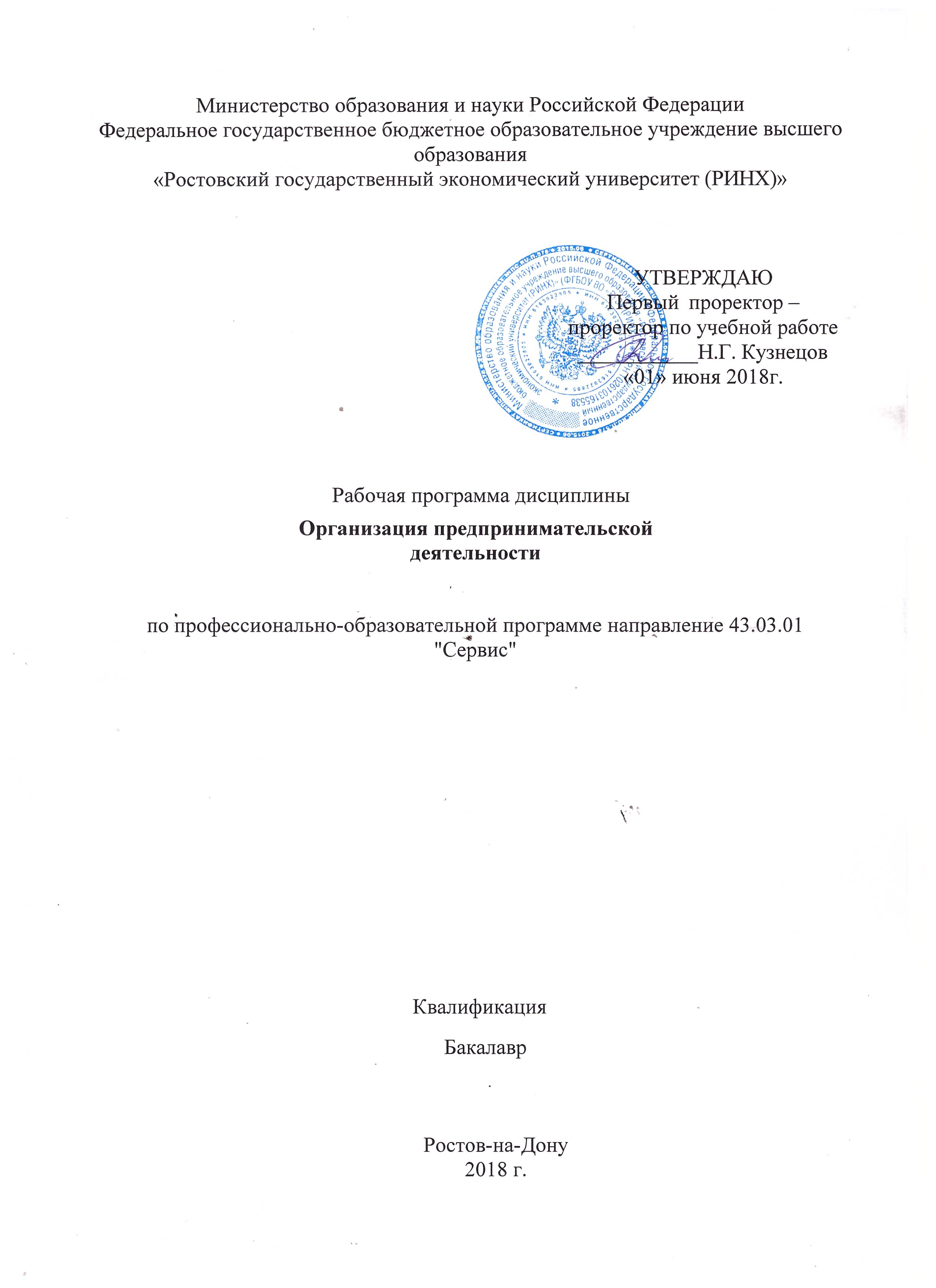 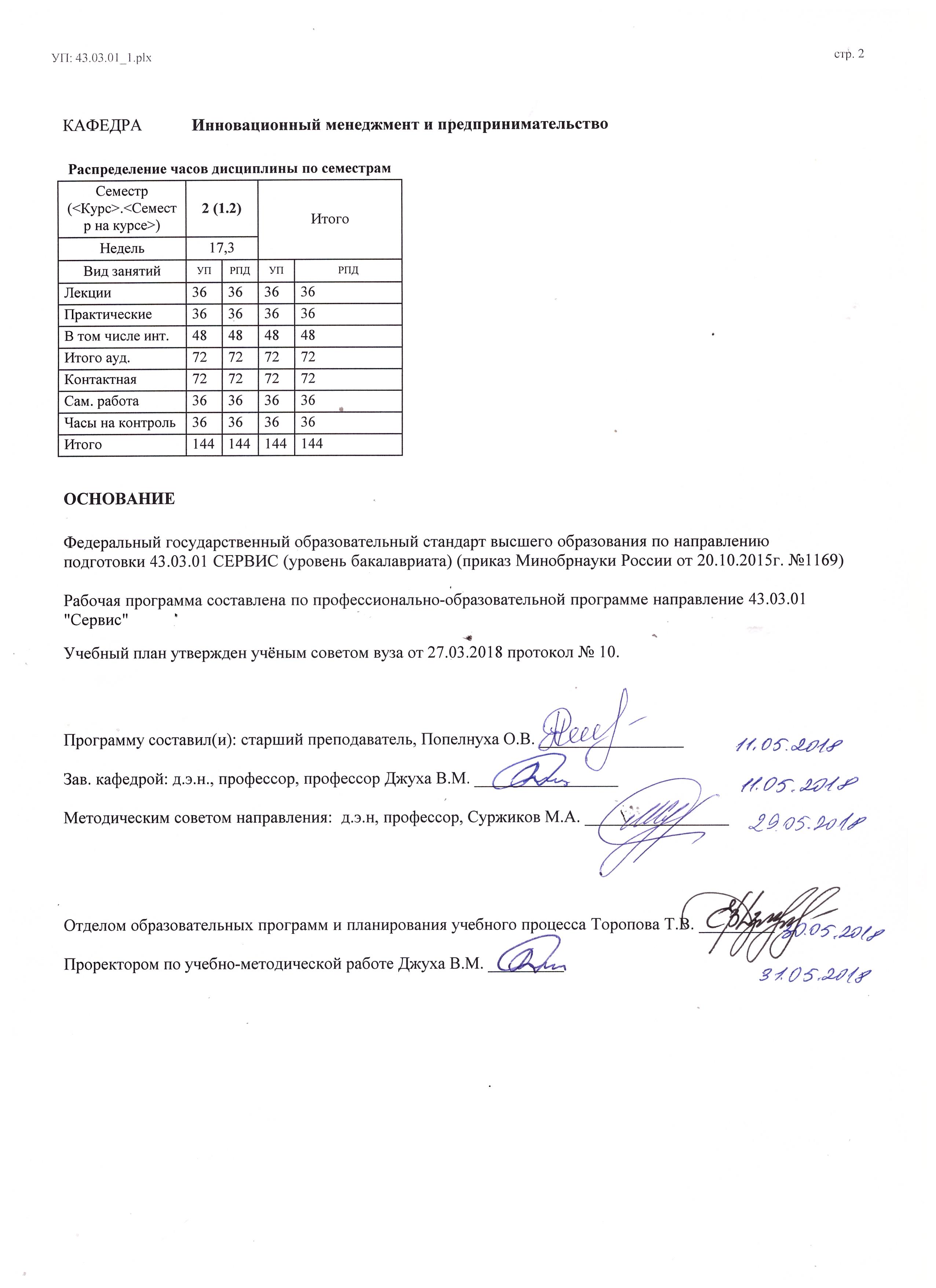 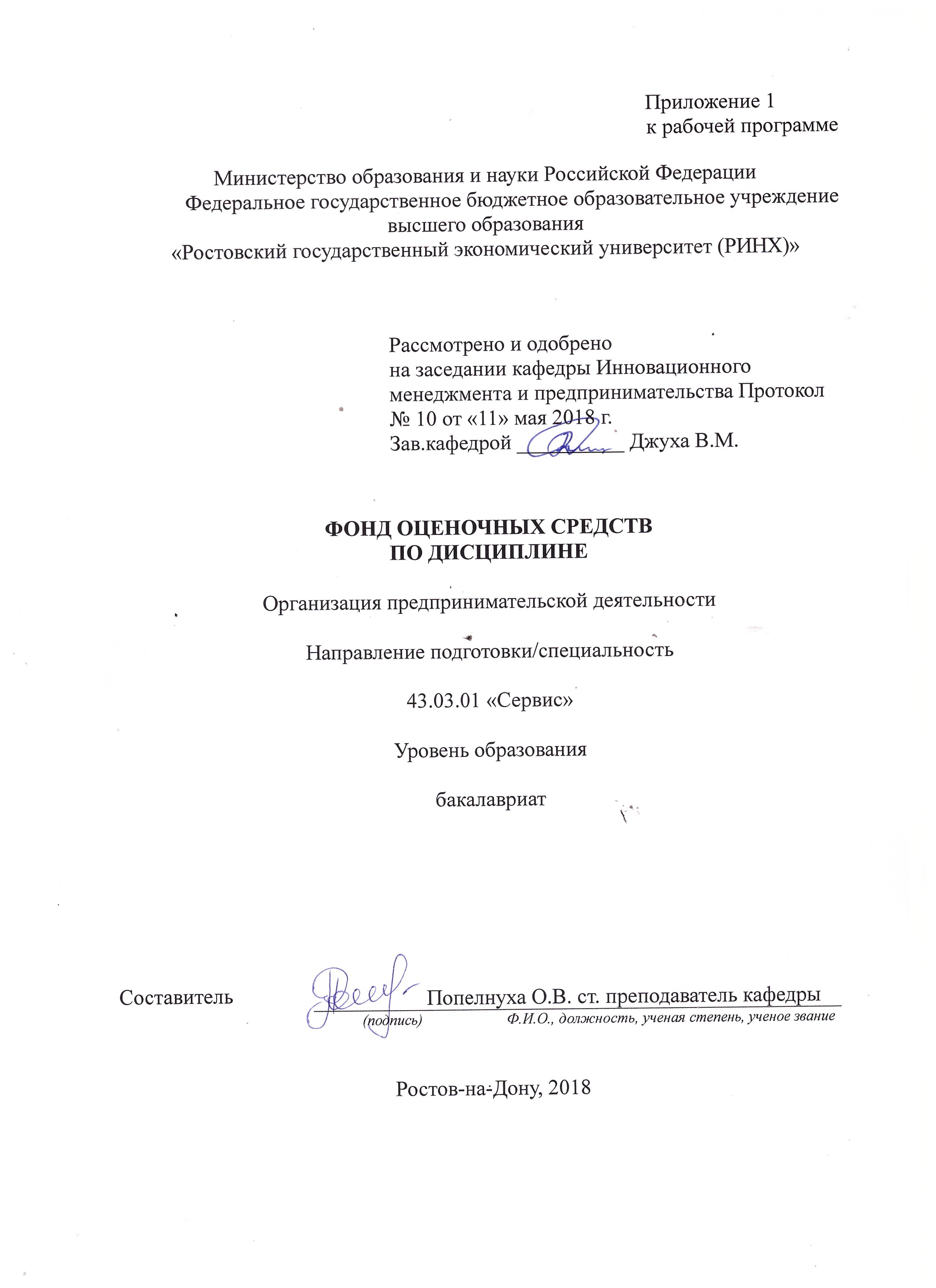 Оглавление1 Перечень компетенций с указанием этапов их формирования в процессе освоения образовательной программы	32 Описание показателей и критериев оценивания компетенций на различных этапах их формирования, описание шкал оценивания	33 Типовые контрольные задания или иные материалы, необходимые для оценки знаний, умений, навыков и (или) опыта деятельности, характеризующих этапы формирования компетенций в процессе освоения образовательной программы	54 Методические материалы, определяющие процедуры оценивания знаний, умений, навыков и (или) опыта деятельности, характеризующих этапы формирования компетенций	181 Перечень компетенций с указанием этапов их формирования в процессе освоения образовательной программы1.1 Перечень компетенций с указанием этапов их формирования представлен в п. 3. «Требования к результатам освоения дисциплины» рабочей программы дисциплины.2 Описание показателей и критериев оценивания компетенций на различных этапах их формирования, описание шкал оценивания  3.1 Показатели и критерии оценивания компетенций:  3.2 Шкалы оценивания:   Текущий контроль успеваемости и промежуточная аттестация осуществляется в рамках накопительной балльно-рейтинговой системы в 100-балльной шкале.Основой для определения баллов, набранных при промежуточной аттестации, служит объём и уровень усвоения материала, предусмотренного рабочей программой дисциплины.- 84-100 баллов (оценка «отлично») - изложенный материал фактически верен, наличие глубоких исчерпывающих знаний в объеме пройденной программы дисциплины в соответствии с поставленными программой курса целями и задачами обучения; правильные, уверенные действия по применению полученных знаний на практике, грамотное и логически стройное изложение материала при ответе, усвоение основной и знакомство с дополнительной литературой;- 67-83 баллов (оценка «хорошо») - наличие твердых и достаточно полных знаний в объеме пройденной программы дисциплины в соответствии с целями обучения, правильные действия по применению знаний на практике, четкое изложение материала, допускаются отдельные логические и стилистические погрешности, обучающийся  усвоил основную литературу, рекомендованную в рабочей программе дисциплины;- 50-66 баллов (оценка удовлетворительно) - наличие твердых знаний в объеме пройденного курса в соответствии с целями обучения, изложение ответов с отдельными ошибками, уверенно исправленными после дополнительных вопросов; правильные в целом действия по применению знаний на практике;- 0-49 баллов (оценка неудовлетворительно) - ответы не связаны с вопросами, наличие грубых ошибок в ответе, непонимание сущности излагаемого вопроса, неумение применять знания на практике, неуверенность и неточность ответов на дополнительные и наводящие вопросы3 Типовые контрольные задания или иные материалы, необходимые для оценки знаний, умений, навыков и (или) опыта деятельности, характеризующих этапы формирования компетенций в процессе освоения образовательной программыМинистерство образования и науки Российской ФедерацииФедеральное государственное бюджетное образовательное учреждение высшего образования«Ростовский государственный экономический университет (РИНХ)»Кафедра Инновационного менеджмента и предпринимательстваВопросы для подготовки к экзаменупо дисциплине «Организация предпринимательской деятельности»Вопросы к экзамену:1. Место предпринимательства в экономике страны2. Понятие и сущность предпринимательства.3. Механизм создания малых предприятий.4. Особенности налогообложения субъектов малого предпринимательства.5. Основные налоги, уплачиваемые субъектами малого предпринимательства.6. Сущность налогового правонарушения и его виды.7. Риски в деятельности малых предприятий.8. Механизм взаимодействие малого предпринимательства с внешней средой.9. Система государственной поддержки и регулирования малого предпринимательства.10. Финансовые механизмы поддержки предпринимательства.11. Инфраструктурные организации.12. Взаимодействие малого предпринимательства с муниципальными органами власти.13. Методы анализа и принятия решений в сфере управления малым бизнесом.14. Организационно-правовые формы предпринимательской деятельности.15. Правовые основы предпринимательской деятельности.Составитель ________________________ О.В. Попелнуха «____»__________________2018 г.К комплекту экзаменационных билетов прилагаются разработанные преподавателем и утвержденные на заседании кафедры критерии оценивания по дисциплине.  Критерии оценивания: оценка «отлично» выставляется, если изложено правильное понимание вопроса и дан исчерпывающий на него ответ, содержание раскрыто полно, профессионально, грамотно. Ответ показывает, что студент усвоил взаимосвязь основных понятий дисциплины в их значении для приобретаемой профессии, проявил творческие способности в понимании, изложении и использовании учебно-программного материала; показал всестороннее систематическое знание учебно-программного материала, четко и самостоятельно (без наводящих вопросов) отвечал на вопрос билета; оценка хорошо» выставляется, если изложено правильное понимание вопроса, дано достаточно подробное описание предмета ответа, приведены и раскрыты в тезисной форме основные понятия, относящиеся к предмету ответа, ошибочных положений нет. Ответ показывает, что студент показал полное знание учебно-программного материала, грамотно и по существу отвечал на вопрос билета и не допускал при этом существенных неточностей; показал систематический характер знаний по дисциплине и способен к их самостоятельному пополнению и обновлению в ходе дальнейшей учебы и профессиональной деятельности; оценка «удовлетворительно» выставляется студенту, обнаружившему знание основного учебно-программного материала в объеме, необходимом для дальнейшей учебы и предстоящей работы по профессии, справляющемуся с выполнением заданий, предусмотренных программой; допустившему неточности в ответе и при выполнении экзаменационных заданий, но обладающими необходимыми знаниями для их устранения под руководством преподавателя; оценка неудовлетворительно» выставляется студенту, обнаружившему существенные пробелы в знаниях основного учебно-программного материала, допустившему принципиальные ошибки в выполнении предусмотренных программой заданий; давшему ответ, который не соответствует вопросу экзаменационного билета  Оформление задания для деловой (ролевой) игрыМинистерство образования и науки Российской ФедерацииФедеральное государственное бюджетное образовательное учреждение высшего образования«Ростовский государственный экономический университет (РИНХ)»Кафедра Инновационного менеджмента и предпринимательства(наименование кафедры)Деловая (ролевая) играпо дисциплине «Организация предпринимательской деятельности »1 Тема (проблема, ситуация)«Создай свое дело»2 Концепция игрыОсновная цель игровой деятельности – закрепление теоретических знаний, приобретение навыков аналитической работы и умений организации рабочего процесса на предприятиях.3 Роли:Студентов необходимо разделить на подгруппы по 4-5 человек для совместной работы. Каждой подгруппе предлагается4 Ожидаемый результат:Приобретение навыков аналитической работы и умений выявлять отличительные особенности, достоинства и недостатки различных видов предприятий, а также приобретение навыка решать организационные вопросы при регистрации и запуске предприятия.5 Программа проведения и/или методические рекомендации по подготовке и проведениюШаг 1. Предлагается в табличной форме представить предпринимательскую идею (табл. 1) с целью определения сильных и слабых сторон самой идеи.Шаг 2. Провести предварительный анализ «жизнеспособности» идеи и определить очередность действий по регистрации и постановке на налоговый учет предприятия.Шаг 3. По итогам проделанной работы представитель каждой из команд в течение 10 минут выступает с презентацией нового предприятия и обосновывает целесообразность/нецелесообразность конкретного проекта.Составитель ________________________ О.В. Попелнуха                                         (подпись)«____»__________________2018 г.Критерии оценки- оценка «зачтено» выставляется студенту, если  ситуация разобрана полностью, даны развёрнутые или краткие, но аргументированные ответы на поставленные вопросы; - оценка «не зачтено» выставляется студенту, если ситуация разобрана частично, даны не аргументированные ответы на поставленные вопросы.Министерство образования и науки Российской ФедерацииФедеральное государственное бюджетное образовательное учреждение высшего образования«Ростовский государственный экономический университет (РИНХ)»Кафедра Инновационного менеджмента и предпринимательства(наименование кафедры)Деловая (ролевая) играпо дисциплине «Организация предпринимательской деятельности »1 Тема (проблема, ситуация)Деловая игра (дебаты) «Нужно ли планировать деятельность предприятия».2 Концепция игрыОсновная цель игровой деятельности – закрепление теоретических знаний в сфере планирования производственно-хозяйственной деятельности предприятия сервиса в зависимости от изменения конъюнктуры рынка и спроса потребителей, в том числе с учетом социальной политики государства.3 Роли:Студентов необходимо разделить на подгруппы по 4-5 человек для совместной работы, а также выбрать арбитра для проведения дебатов. Каждой подгруппе предлагается сформулировать ответы на предложенные вопросы.4 Ожидаемый результат:Приобретение навыков аналитической работы в сфере планирования производственно-хозяйственной деятельности предприятия сервиса в зависимости от изменения конъюнктуры рынка и спроса потребителей, в том числе с учетом социальной политики государства.5 Программа проведения и/или методические рекомендации по подготовке и проведениюШаг 1. Каждой группе дается время 30-40 минут для подготовки ответов на следующие вопросы:Какие виды планирования Вам извести?В чем особенности краткосрочного, среднесрочного планирования?Для каких сфер, отраслей хозяйства и в каких ситуациях применяется долгосрочное планирование?Система поддержки предпринимательства на федеральном, региональном, муниципальном уровнях?Определив одну из отраслей экономики на конкретном примере разобрать положительные и отрицательные стороны каждого из видов планирования.Шаг 2. Под руководством арбитра провести дебаты по вышеперечисленным вопросам.Составитель ________________________ О.В. Попелнуха                                         (подпись)«____»__________________2018 г.Критерии оценки- оценка «зачтено» выставляется студенту, если  ситуация разобрана полностью, даны развёрнутые или краткие, но аргументированные ответы на поставленные вопросы; - оценка «не зачтено» выставляется студенту, если ситуация разобрана частично, даны не аргументированные ответы на поставленные вопросы.Оформление тем для докладовМинистерство образования и науки Российской ФедерацииФедеральное государственное бюджетное образовательное учреждение высшего образования«Ростовский государственный экономический университет (РИНХ)»Кафедра Инновационного менеджмента и предпринимательстваТемы докладовпо дисциплине «Организация предпринимательской деятельности »Риски в деятельности малых предприятий и индивидуальных предпринимателей.Специальные налоговые режимы для субъектов малого предпринимательства.Характеристики концепции государственной политики поддержки и развития малого предпринимательства в Российской Федерации.Ликвидация субъектов малого предпринимательства.Сравнительный анализ становления развития и поддержки малого предпринимательства в России, США и Европе.Государственное регулирование и поддержка субъектов малого предпринимательства.Проблемы малого предпринимательства на разных стадиях развития. Государственное управление развитием малого предпринимательства.Механизм создания малых предприятий.Роль малого предпринимательства в рыночной экономике.Развитие малого предпринимательства в системе местного самоуправления.Налоги, уплачиваемые субъектами малого предпринимательства.Особенности правового регулирования и организации деятельности субъектов малого предпринимательства.Принципы и особенности построения взаимоотношения органов местного самоуправления с субъектами малого предпринимательства.Практика организации поддержки малого бизнеса в регионах.Роль предпринимательской деятельности и необходимость её развития в системе местного самоуправления.Понятие предпринимательской деятельности и организационно – правовые формы её реализации.Рынок как экономическая и правовая категория. Границы товарных рынков и свобода перемещения товаров.Роль органов местного самоуправления в развитии предпринимательства и система их взаимоотношений с субъектами предпринимательской деятельности.Принципы и особенности построения взаимоотношений органов местного самоуправления с субъектами предпринимательской деятельности.Понятие и перечень инструментов содействия развитию предпринимательства на местном уровне.Снижение административных барьеров вхождения на рынок и деятельности на нём.Содействие развитию инфраструктуры предпринимательской деятельности.Таблица 1 – Критерии оценки качества докладов Критерии оценки:· оценка «отлично» выставляется студенту, если изложенный материал фактически верен, даны исчерпывающие и обоснованные ответы на все поставленные вопросы; при ответах выделялось главное, все теоретические положения умело увязывались с требованиями руководящих документов; ответы были четкими и краткими, а мысли излагались в логической последовательности; показано умение самостоятельно анализировать факты, события, явления, процессы в их взаимосвязи и диалектическом развитии; усвоение основной и знакомство с дополнительной литературой;· оценка «хорошо» - наличие твердых и достаточно полных знаний по теме исследования, правильные действия по применению знаний на практике, четкое изложение материала, допускаются отдельные логические и стилистические погрешности, обучающийся усвоил основную литературу, рекомендованную в рабочей программе дисциплины;· оценка «удовлетворительно» - наличие твердых знаний в объеме пройденного материала в соответствии с целями обучения, изложение ответов с отдельными ошибками, уверенно исправленными после дополнительных вопросов; правильные в целом действия по применению знаний на практике;· оценка «неудовлетворительно» - ответы не связаны с вопросами, наличие грубых ошибок в ответе, непонимание сущности излагаемого вопроса, неумение применять знания на практике, неуверенность и неточность ответов на дополнительные и наводящие вопросы.Составитель ________________________ О.В. Попелнуха                                           (подпись)«____»__________________20 г.4 Методические материалы, определяющие процедуры оценивания знаний, умений, навыков и (или) опыта деятельности, характеризующих этапы формирования компетенцийПроцедуры оценивания включают в себя текущий контроль и промежуточную аттестацию.Текущий контроль успеваемости проводится с использованием оценочных средств, представленных в п. 3 данного приложения. Результаты текущего контроля доводятся до сведения студентов до промежуточной аттестации.Промежуточная аттестация проводится в форме экзамена.Экзамен проводится по окончании теоретического обучения. Количество вопросов в экзаменационном билете – 2. Проверка ответов и объявление результатов производится в день экзамена. Результаты аттестации заносятся в ведомость и зачетную книжку студента. Студенты, не прошедшие промежуточную аттестацию по графику сессии, должны ликвидировать задолженность в установленном порядке.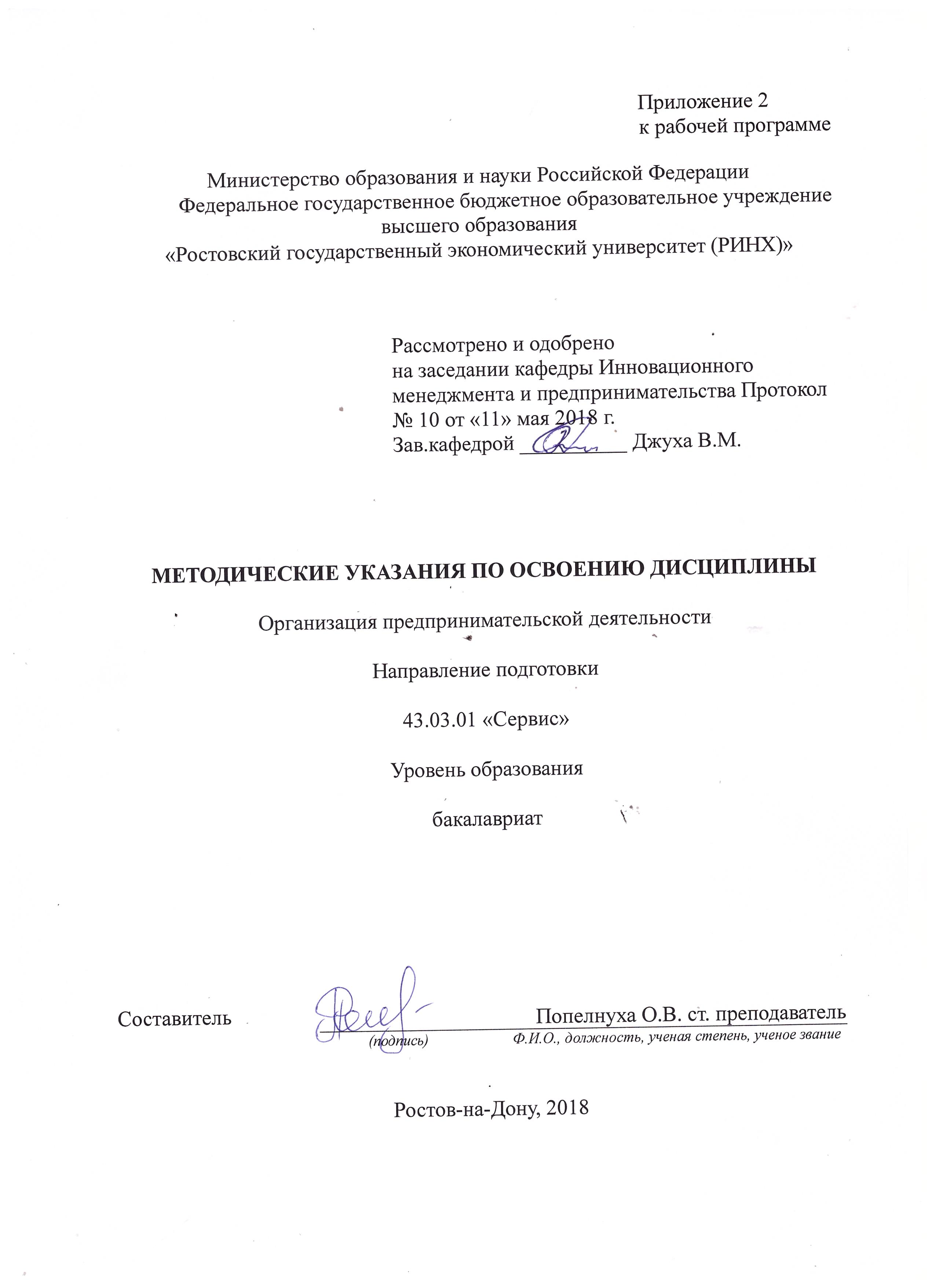 Методические указания по освоению дисциплины «Организация  предпринимательской деятельности» адресованы студентам всех форм обучения.Учебным планом по направлению подготовки «Организация  предпринимательской деятельности» предусмотрены следующие виды занятий:- лекции;- практические занятия.В ходе лекционных занятий рассматриваются теоретико-практические аспекты ведения переговоров, технологии деловых коммуникаций, даются рекомендации для самостоятельной работы и подготовке к практическим занятиям.В ходе практических занятий углубляются и закрепляются знания студентов по ряду рассмотренных на лекциях вопросов, развиваются навыки деловых коммуникацийПри подготовке к практическим занятиям каждый студент должен:– изучить рекомендованную учебную литературу;– изучить конспекты лекций;– подготовить ответы на все вопросы по изучаемой теме.По согласованию с преподавателем студент может подготовить реферат, доклад или сообщение по теме занятия. В процессе подготовки к практическим занятиям студенты могут воспользоваться консультациями преподавателя.Вопросы, не рассмотренные на лекциях и практических занятиях, должны быть изучены студентами в ходе самостоятельной работы. Контроль самостоятельной работы студентов над учебной программой курса осуществляется в ходе занятий методом устного опроса или посредством тестирования. В ходе самостоятельной работы каждый студент обязан прочитать основную и по возможности дополнительную литературу по изучаемой теме, дополнить конспекты лекций недостающим материалом, выписками из рекомендованных первоисточников. Выделить непонятные термины, найти их значение в первоисточников. Выделить непонятные термины, найти их значение в энциклопедических словарях.При реализации различных видов учебной работы используются разнообразные (в т.ч. интерактивные) методы обучения, в частности:- интерактивная доска для подготовки и проведения лекционных и семинарских занятий.Для подготовки к занятиям, текущему контролю и промежуточной аттестации студенты могут воспользоваться электронной библиотекой ВУЗа http://library.rsue.ru/ . Также обучающиеся могут взять на дом необходимую литературу на абонементе вузовской библиотеки или воспользоваться читальными залами вуза.УП: 43.03.01_1.plxУП: 43.03.01_1.plxУП: 43.03.01_1.plxстр. 3стр. 3Визирование РПД для исполнения в очередном учебном годуВизирование РПД для исполнения в очередном учебном годуОтдел образовательных программ и планирования учебного процесса Торопова Т.В. __________Рабочая программа пересмотрена, обсуждена и одобрена для исполнения в 2019-2020 учебном году на заседании кафедры Инновационный менеджмент и предпринимательствоЗав. кафедрой д.э.н., профессор, профессор Джуха В.М. _________________Программу составил(и):  старший преподаватель, Попелнуха О.В. _________________Отдел образовательных программ и планирования учебного процесса Торопова Т.В. __________Рабочая программа пересмотрена, обсуждена и одобрена для исполнения в 2019-2020 учебном году на заседании кафедры Инновационный менеджмент и предпринимательствоЗав. кафедрой д.э.н., профессор, профессор Джуха В.М. _________________Программу составил(и):  старший преподаватель, Попелнуха О.В. _________________Отдел образовательных программ и планирования учебного процесса Торопова Т.В. __________Рабочая программа пересмотрена, обсуждена и одобрена для исполнения в 2019-2020 учебном году на заседании кафедры Инновационный менеджмент и предпринимательствоЗав. кафедрой д.э.н., профессор, профессор Джуха В.М. _________________Программу составил(и):  старший преподаватель, Попелнуха О.В. _________________Отдел образовательных программ и планирования учебного процесса Торопова Т.В. __________Рабочая программа пересмотрена, обсуждена и одобрена для исполнения в 2019-2020 учебном году на заседании кафедры Инновационный менеджмент и предпринимательствоЗав. кафедрой д.э.н., профессор, профессор Джуха В.М. _________________Программу составил(и):  старший преподаватель, Попелнуха О.В. _________________Отдел образовательных программ и планирования учебного процесса Торопова Т.В. __________Рабочая программа пересмотрена, обсуждена и одобрена для исполнения в 2019-2020 учебном году на заседании кафедры Инновационный менеджмент и предпринимательствоЗав. кафедрой д.э.н., профессор, профессор Джуха В.М. _________________Программу составил(и):  старший преподаватель, Попелнуха О.В. _________________Визирование РПД для исполнения в очередном учебном годуВизирование РПД для исполнения в очередном учебном годуОтдел образовательных программ и планирования учебного процесса Торопова Т.В. __________Рабочая программа пересмотрена, обсуждена и одобрена для исполнения в 2020-2021 учебном году на заседании кафедры Инновационный менеджмент и предпринимательствоЗав. кафедрой д.э.н., профессор, профессор Джуха В.М. _________________Программу составил(и):  старший преподаватель, Попелнуха О.В. _________________Отдел образовательных программ и планирования учебного процесса Торопова Т.В. __________Рабочая программа пересмотрена, обсуждена и одобрена для исполнения в 2020-2021 учебном году на заседании кафедры Инновационный менеджмент и предпринимательствоЗав. кафедрой д.э.н., профессор, профессор Джуха В.М. _________________Программу составил(и):  старший преподаватель, Попелнуха О.В. _________________Отдел образовательных программ и планирования учебного процесса Торопова Т.В. __________Рабочая программа пересмотрена, обсуждена и одобрена для исполнения в 2020-2021 учебном году на заседании кафедры Инновационный менеджмент и предпринимательствоЗав. кафедрой д.э.н., профессор, профессор Джуха В.М. _________________Программу составил(и):  старший преподаватель, Попелнуха О.В. _________________Отдел образовательных программ и планирования учебного процесса Торопова Т.В. __________Рабочая программа пересмотрена, обсуждена и одобрена для исполнения в 2020-2021 учебном году на заседании кафедры Инновационный менеджмент и предпринимательствоЗав. кафедрой д.э.н., профессор, профессор Джуха В.М. _________________Программу составил(и):  старший преподаватель, Попелнуха О.В. _________________Отдел образовательных программ и планирования учебного процесса Торопова Т.В. __________Рабочая программа пересмотрена, обсуждена и одобрена для исполнения в 2020-2021 учебном году на заседании кафедры Инновационный менеджмент и предпринимательствоЗав. кафедрой д.э.н., профессор, профессор Джуха В.М. _________________Программу составил(и):  старший преподаватель, Попелнуха О.В. _________________Визирование РПД для исполнения в очередном учебном годуВизирование РПД для исполнения в очередном учебном годуОтдел образовательных программ и планирования учебного процесса Торопова Т.В. __________Рабочая программа пересмотрена, обсуждена и одобрена для исполнения в 2021-2022 учебном году на заседании кафедры Инновационный менеджмент и предпринимательствоЗав. кафедрой: д.э.н., профессор, профессор Джуха В.М. _________________Программу составил(и):  старший преподаватель, Попелнуха О.В. _________________Отдел образовательных программ и планирования учебного процесса Торопова Т.В. __________Рабочая программа пересмотрена, обсуждена и одобрена для исполнения в 2021-2022 учебном году на заседании кафедры Инновационный менеджмент и предпринимательствоЗав. кафедрой: д.э.н., профессор, профессор Джуха В.М. _________________Программу составил(и):  старший преподаватель, Попелнуха О.В. _________________Отдел образовательных программ и планирования учебного процесса Торопова Т.В. __________Рабочая программа пересмотрена, обсуждена и одобрена для исполнения в 2021-2022 учебном году на заседании кафедры Инновационный менеджмент и предпринимательствоЗав. кафедрой: д.э.н., профессор, профессор Джуха В.М. _________________Программу составил(и):  старший преподаватель, Попелнуха О.В. _________________Отдел образовательных программ и планирования учебного процесса Торопова Т.В. __________Рабочая программа пересмотрена, обсуждена и одобрена для исполнения в 2021-2022 учебном году на заседании кафедры Инновационный менеджмент и предпринимательствоЗав. кафедрой: д.э.н., профессор, профессор Джуха В.М. _________________Программу составил(и):  старший преподаватель, Попелнуха О.В. _________________Отдел образовательных программ и планирования учебного процесса Торопова Т.В. __________Рабочая программа пересмотрена, обсуждена и одобрена для исполнения в 2021-2022 учебном году на заседании кафедры Инновационный менеджмент и предпринимательствоЗав. кафедрой: д.э.н., профессор, профессор Джуха В.М. _________________Программу составил(и):  старший преподаватель, Попелнуха О.В. _________________Визирование РПД для исполнения в очередном учебном годуВизирование РПД для исполнения в очередном учебном годуОтдел образовательных программ и планирования учебного процесса Торопова Т.В. __________Рабочая программа пересмотрена, обсуждена и одобрена для исполнения в 2022-2023 учебном году на заседании кафедры Инновационный менеджмент и предпринимательствоЗав. кафедрой: д.э.н., профессор, профессор Джуха В.М. _________________Программу составил(и):  старший преподаватель, Попелнуха О.В. _________________Отдел образовательных программ и планирования учебного процесса Торопова Т.В. __________Рабочая программа пересмотрена, обсуждена и одобрена для исполнения в 2022-2023 учебном году на заседании кафедры Инновационный менеджмент и предпринимательствоЗав. кафедрой: д.э.н., профессор, профессор Джуха В.М. _________________Программу составил(и):  старший преподаватель, Попелнуха О.В. _________________Отдел образовательных программ и планирования учебного процесса Торопова Т.В. __________Рабочая программа пересмотрена, обсуждена и одобрена для исполнения в 2022-2023 учебном году на заседании кафедры Инновационный менеджмент и предпринимательствоЗав. кафедрой: д.э.н., профессор, профессор Джуха В.М. _________________Программу составил(и):  старший преподаватель, Попелнуха О.В. _________________Отдел образовательных программ и планирования учебного процесса Торопова Т.В. __________Рабочая программа пересмотрена, обсуждена и одобрена для исполнения в 2022-2023 учебном году на заседании кафедры Инновационный менеджмент и предпринимательствоЗав. кафедрой: д.э.н., профессор, профессор Джуха В.М. _________________Программу составил(и):  старший преподаватель, Попелнуха О.В. _________________Отдел образовательных программ и планирования учебного процесса Торопова Т.В. __________Рабочая программа пересмотрена, обсуждена и одобрена для исполнения в 2022-2023 учебном году на заседании кафедры Инновационный менеджмент и предпринимательствоЗав. кафедрой: д.э.н., профессор, профессор Джуха В.М. _________________Программу составил(и):  старший преподаватель, Попелнуха О.В. _________________УП: 43.03.01_1.plxУП: 43.03.01_1.plxУП: 43.03.01_1.plxстр. 41. ЦЕЛИ ОСВОЕНИЯ ДИСЦИПЛИНЫ1. ЦЕЛИ ОСВОЕНИЯ ДИСЦИПЛИНЫ1. ЦЕЛИ ОСВОЕНИЯ ДИСЦИПЛИНЫ1. ЦЕЛИ ОСВОЕНИЯ ДИСЦИПЛИНЫ1. ЦЕЛИ ОСВОЕНИЯ ДИСЦИПЛИНЫ1.1Цели: является подготовка бакалавров, владеющих основополагающими знаниями об экономике, предпринимательстве, сервисе, формирование у обучающихся комплексного представления в области организации сервисной предпринимательской деятельности.Цели: является подготовка бакалавров, владеющих основополагающими знаниями об экономике, предпринимательстве, сервисе, формирование у обучающихся комплексного представления в области организации сервисной предпринимательской деятельности.Цели: является подготовка бакалавров, владеющих основополагающими знаниями об экономике, предпринимательстве, сервисе, формирование у обучающихся комплексного представления в области организации сервисной предпринимательской деятельности.Цели: является подготовка бакалавров, владеющих основополагающими знаниями об экономике, предпринимательстве, сервисе, формирование у обучающихся комплексного представления в области организации сервисной предпринимательской деятельности.1.2Задачи: изучение нормативных актов РФ, которые регламентируют предпринимательскую деятельность; изучение этапов создания организационно-правовых форм предприятий и фирм; изучение механизма функционирования предприятий и фирм; формирование способности оценивать экономические и социальные условия осуществления предпринимательской деятельности; приобретение умений по созданию собственного предприятия и процедуре его ликвидации; освоение разработки бизнес-плана для обоснования создания предприятия.Задачи: изучение нормативных актов РФ, которые регламентируют предпринимательскую деятельность; изучение этапов создания организационно-правовых форм предприятий и фирм; изучение механизма функционирования предприятий и фирм; формирование способности оценивать экономические и социальные условия осуществления предпринимательской деятельности; приобретение умений по созданию собственного предприятия и процедуре его ликвидации; освоение разработки бизнес-плана для обоснования создания предприятия.Задачи: изучение нормативных актов РФ, которые регламентируют предпринимательскую деятельность; изучение этапов создания организационно-правовых форм предприятий и фирм; изучение механизма функционирования предприятий и фирм; формирование способности оценивать экономические и социальные условия осуществления предпринимательской деятельности; приобретение умений по созданию собственного предприятия и процедуре его ликвидации; освоение разработки бизнес-плана для обоснования создания предприятия.Задачи: изучение нормативных актов РФ, которые регламентируют предпринимательскую деятельность; изучение этапов создания организационно-правовых форм предприятий и фирм; изучение механизма функционирования предприятий и фирм; формирование способности оценивать экономические и социальные условия осуществления предпринимательской деятельности; приобретение умений по созданию собственного предприятия и процедуре его ликвидации; освоение разработки бизнес-плана для обоснования создания предприятия.2. МЕСТО ДИСЦИПЛИНЫ В СТРУКТУРЕ ОБРАЗОВАТЕЛЬНОЙ ПРОГРАММЫ2. МЕСТО ДИСЦИПЛИНЫ В СТРУКТУРЕ ОБРАЗОВАТЕЛЬНОЙ ПРОГРАММЫ2. МЕСТО ДИСЦИПЛИНЫ В СТРУКТУРЕ ОБРАЗОВАТЕЛЬНОЙ ПРОГРАММЫ2. МЕСТО ДИСЦИПЛИНЫ В СТРУКТУРЕ ОБРАЗОВАТЕЛЬНОЙ ПРОГРАММЫ2. МЕСТО ДИСЦИПЛИНЫ В СТРУКТУРЕ ОБРАЗОВАТЕЛЬНОЙ ПРОГРАММЫЦикл (раздел) ООП:Цикл (раздел) ООП:Б1.ББ1.ББ1.Б2.1Требования к предварительной подготовке обучающегося:Требования к предварительной подготовке обучающегося:Требования к предварительной подготовке обучающегося:Требования к предварительной подготовке обучающегося:2.1.1Необходимыми условиями для успешного освоения дисциплины являются навыки, знания и умения, полученные в результате изучения дисциплин:Необходимыми условиями для успешного освоения дисциплины являются навыки, знания и умения, полученные в результате изучения дисциплин:Необходимыми условиями для успешного освоения дисциплины являются навыки, знания и умения, полученные в результате изучения дисциплин:Необходимыми условиями для успешного освоения дисциплины являются навыки, знания и умения, полученные в результате изучения дисциплин:2.1.2Экономическая теорияЭкономическая теорияЭкономическая теорияЭкономическая теория2.1.3Теория и практика принятия решений в сервисеТеория и практика принятия решений в сервисеТеория и практика принятия решений в сервисеТеория и практика принятия решений в сервисе2.2Дисциплины и практики, для которых освоение данной дисциплины (модуля) необходимо как предшествующее:Дисциплины и практики, для которых освоение данной дисциплины (модуля) необходимо как предшествующее:Дисциплины и практики, для которых освоение данной дисциплины (модуля) необходимо как предшествующее:Дисциплины и практики, для которых освоение данной дисциплины (модуля) необходимо как предшествующее:2.2.1СервисологияСервисологияСервисологияСервисология2.2.2Стратегия развития сервисных фирмСтратегия развития сервисных фирмСтратегия развития сервисных фирмСтратегия развития сервисных фирм3. ТРЕБОВАНИЯ К РЕЗУЛЬТАТАМ ОСВОЕНИЯ ДИСЦИПЛИНЫ3. ТРЕБОВАНИЯ К РЕЗУЛЬТАТАМ ОСВОЕНИЯ ДИСЦИПЛИНЫ3. ТРЕБОВАНИЯ К РЕЗУЛЬТАТАМ ОСВОЕНИЯ ДИСЦИПЛИНЫ3. ТРЕБОВАНИЯ К РЕЗУЛЬТАТАМ ОСВОЕНИЯ ДИСЦИПЛИНЫ3. ТРЕБОВАНИЯ К РЕЗУЛЬТАТАМ ОСВОЕНИЯ ДИСЦИПЛИНЫОК-2:      способностью использовать основы экономических знаний при оценке эффективности результатов деятельности в различных сферахОК-2:      способностью использовать основы экономических знаний при оценке эффективности результатов деятельности в различных сферахОК-2:      способностью использовать основы экономических знаний при оценке эффективности результатов деятельности в различных сферахОК-2:      способностью использовать основы экономических знаний при оценке эффективности результатов деятельности в различных сферахОК-2:      способностью использовать основы экономических знаний при оценке эффективности результатов деятельности в различных сферахЗнать:Знать:Знать:Знать:Знать:основные понятия предпринимательской деятельностиосновные понятия предпринимательской деятельностиосновные понятия предпринимательской деятельностиосновные понятия предпринимательской деятельностиосновные понятия предпринимательской деятельностиУметь:Уметь:Уметь:Уметь:Уметь:оперировать основными понятиями предпринимательской деятельностиоперировать основными понятиями предпринимательской деятельностиоперировать основными понятиями предпринимательской деятельностиоперировать основными понятиями предпринимательской деятельностиоперировать основными понятиями предпринимательской деятельностиВладеть:Владеть:Владеть:Владеть:Владеть:информацией о тенденциях в предпринимательствеинформацией о тенденциях в предпринимательствеинформацией о тенденциях в предпринимательствеинформацией о тенденциях в предпринимательствеинформацией о тенденциях в предпринимательствеПК-2: готовностью к планированию производственно-хозяйственной деятельности предприятия сервиса в зависимости от изменения конъюнктуры рынка и спроса потребителей, в том числе с учетом социальной политики государстваПК-2: готовностью к планированию производственно-хозяйственной деятельности предприятия сервиса в зависимости от изменения конъюнктуры рынка и спроса потребителей, в том числе с учетом социальной политики государстваПК-2: готовностью к планированию производственно-хозяйственной деятельности предприятия сервиса в зависимости от изменения конъюнктуры рынка и спроса потребителей, в том числе с учетом социальной политики государстваПК-2: готовностью к планированию производственно-хозяйственной деятельности предприятия сервиса в зависимости от изменения конъюнктуры рынка и спроса потребителей, в том числе с учетом социальной политики государстваПК-2: готовностью к планированию производственно-хозяйственной деятельности предприятия сервиса в зависимости от изменения конъюнктуры рынка и спроса потребителей, в том числе с учетом социальной политики государстваЗнать:Знать:Знать:Знать:Знать:основные понятияосновные понятияосновные понятияосновные понятияосновные понятияУметь:Уметь:Уметь:Уметь:Уметь:провести анализ производственно-хозяйственной деятельности предприятияпровести анализ производственно-хозяйственной деятельности предприятияпровести анализ производственно-хозяйственной деятельности предприятияпровести анализ производственно-хозяйственной деятельности предприятияпровести анализ производственно-хозяйственной деятельности предприятияВладеть:Владеть:Владеть:Владеть:Владеть:приемами планированияприемами планированияприемами планированияприемами планированияприемами планированияПК-4: готовностью к участию в проведении исследований социально-психологических особенностей потребителя с учетом национально-региональных и демографических факторовПК-4: готовностью к участию в проведении исследований социально-психологических особенностей потребителя с учетом национально-региональных и демографических факторовПК-4: готовностью к участию в проведении исследований социально-психологических особенностей потребителя с учетом национально-региональных и демографических факторовПК-4: готовностью к участию в проведении исследований социально-психологических особенностей потребителя с учетом национально-региональных и демографических факторовПК-4: готовностью к участию в проведении исследований социально-психологических особенностей потребителя с учетом национально-региональных и демографических факторовЗнать:Знать:Знать:Знать:Знать:социально-психологические особенности потребителясоциально-психологические особенности потребителясоциально-психологические особенности потребителясоциально-психологические особенности потребителясоциально-психологические особенности потребителяУметь:Уметь:Уметь:Уметь:Уметь:определить целевую аудиториюопределить целевую аудиториюопределить целевую аудиториюопределить целевую аудиториюопределить целевую аудиториюВладеть:Владеть:Владеть:Владеть:Владеть:методами обработки информацииметодами обработки информацииметодами обработки информацииметодами обработки информацииметодами обработки информацииПК-5: готовностью к выполнению инновационных проектов в сфере сервисаПК-5: готовностью к выполнению инновационных проектов в сфере сервисаПК-5: готовностью к выполнению инновационных проектов в сфере сервисаПК-5: готовностью к выполнению инновационных проектов в сфере сервисаПК-5: готовностью к выполнению инновационных проектов в сфере сервисаЗнать:Знать:Знать:Знать:Знать:определение инновацийопределение инновацийопределение инновацийопределение инновацийопределение инновацийУметь:Уметь:Уметь:Уметь:Уметь:разработать проектразработать проектразработать проектразработать проектразработать проектВладеть:Владеть:Владеть:Владеть:Владеть:приемами бизнес-планирования иннвационных проектовприемами бизнес-планирования иннвационных проектовприемами бизнес-планирования иннвационных проектовприемами бизнес-планирования иннвационных проектовприемами бизнес-планирования иннвационных проектовУП: 43.03.01_1.plxУП: 43.03.01_1.plxУП: 43.03.01_1.plxстр. 5ПК-6: готовностью к применению современных сервисных технологий в процессе предоставления услуг, соответствующих требованиям потребителейПК-6: готовностью к применению современных сервисных технологий в процессе предоставления услуг, соответствующих требованиям потребителейПК-6: готовностью к применению современных сервисных технологий в процессе предоставления услуг, соответствующих требованиям потребителейПК-6: готовностью к применению современных сервисных технологий в процессе предоставления услуг, соответствующих требованиям потребителейПК-6: готовностью к применению современных сервисных технологий в процессе предоставления услуг, соответствующих требованиям потребителейПК-6: готовностью к применению современных сервисных технологий в процессе предоставления услуг, соответствующих требованиям потребителейПК-6: готовностью к применению современных сервисных технологий в процессе предоставления услуг, соответствующих требованиям потребителейПК-6: готовностью к применению современных сервисных технологий в процессе предоставления услуг, соответствующих требованиям потребителейПК-6: готовностью к применению современных сервисных технологий в процессе предоставления услуг, соответствующих требованиям потребителейПК-6: готовностью к применению современных сервисных технологий в процессе предоставления услуг, соответствующих требованиям потребителейЗнать:Знать:Знать:Знать:Знать:Знать:Знать:Знать:Знать:Знать:понятие услугапонятие услугапонятие услугапонятие услугапонятие услугапонятие услугапонятие услугапонятие услугапонятие услугапонятие услугаУметь:Уметь:Уметь:Уметь:Уметь:Уметь:Уметь:Уметь:Уметь:Уметь:анализировать состояние рынка сервисных услуганализировать состояние рынка сервисных услуганализировать состояние рынка сервисных услуганализировать состояние рынка сервисных услуганализировать состояние рынка сервисных услуганализировать состояние рынка сервисных услуганализировать состояние рынка сервисных услуганализировать состояние рынка сервисных услуганализировать состояние рынка сервисных услуганализировать состояние рынка сервисных услугВладеть:Владеть:Владеть:Владеть:Владеть:Владеть:Владеть:Владеть:Владеть:Владеть:методами проведения маркетинговых исследованийметодами проведения маркетинговых исследованийметодами проведения маркетинговых исследованийметодами проведения маркетинговых исследованийметодами проведения маркетинговых исследованийметодами проведения маркетинговых исследованийметодами проведения маркетинговых исследованийметодами проведения маркетинговых исследованийметодами проведения маркетинговых исследованийметодами проведения маркетинговых исследований4. СТРУКТУРА И СОДЕРЖАНИЕ ДИСЦИПЛИНЫ (МОДУЛЯ)4. СТРУКТУРА И СОДЕРЖАНИЕ ДИСЦИПЛИНЫ (МОДУЛЯ)4. СТРУКТУРА И СОДЕРЖАНИЕ ДИСЦИПЛИНЫ (МОДУЛЯ)4. СТРУКТУРА И СОДЕРЖАНИЕ ДИСЦИПЛИНЫ (МОДУЛЯ)4. СТРУКТУРА И СОДЕРЖАНИЕ ДИСЦИПЛИНЫ (МОДУЛЯ)4. СТРУКТУРА И СОДЕРЖАНИЕ ДИСЦИПЛИНЫ (МОДУЛЯ)4. СТРУКТУРА И СОДЕРЖАНИЕ ДИСЦИПЛИНЫ (МОДУЛЯ)4. СТРУКТУРА И СОДЕРЖАНИЕ ДИСЦИПЛИНЫ (МОДУЛЯ)4. СТРУКТУРА И СОДЕРЖАНИЕ ДИСЦИПЛИНЫ (МОДУЛЯ)4. СТРУКТУРА И СОДЕРЖАНИЕ ДИСЦИПЛИНЫ (МОДУЛЯ)Код занятияНаименование разделов и тем /вид занятия/Семестр / КурсСеместр / КурсЧасовКомпетен-цииЛитератураИнтер акт.ПримечаниеПримечаниеРаздел 1. "Предпринимательство и его роль в экономике"1.1Тема 1.1 «Особенности предпринимательской деятельности»История развития предпринимательства в России. Сущность, функции, цели и задачи предпринимательства. Правовое регулирование предпринимательской деятельности. Основные качества предпринимателя. Современные тенденции предпринимательства./Лек/226ОК-2 ПК-2 ПК-4 ПК-5 ПК-6Л1.1 Л1.2 Л2.1 Л2.2Э141.2Тема 1.1 «Особенности организации деятельности предприятий сервиса»Семинар. Признаки предпринимательской деятельности. Виды предпринимательской деятельности. Организационно- правовые формы предприятий/Пр/224ОК-2 ПК-2 ПК-4 ПК-5 ПК-6Л1.1 Л1.2 Л2.1 Л2.2Э241.3Тема 1.2 «Формы и виды предпринимательской деятельности».Субъекты предпринимательства. Объекты предпринимательской деятельности. Индивидуальное предпринимательство. Юридические лица и их классификации. Формы предпринимательства: организационно- правовые, организационно- экономические. Виды предпринимательской деятельности /Лек/226ОК-2 ПК-2 ПК-4 ПК-5 ПК-6Л1.1 Л2.1Э2 Э321.4Тема 1.2 «Этапы создания малого предприятия».Деловая игра «Создай свое дело»Рассмотрение основных положений по созданию предприятия, оценка экономической целесообразности выбора организационной формы/Пр/226ОК-2 ПК-2 ПК-4 ПК-5 ПК-6Л1.1 Л1.2 Л2.1 Л2.2Э241.5Тема 1.3 "Предпринимательская среда"Понятие предпринимательской среды, ее формирование и эффективность. Внешняя предпринимательская среда (макросреда): понятие факторы, методы анализа. Внутренняя предпринимательская среда (микросреда): понятие, факторы, методы анализа.  /Лек/222ОК-2 ПК-2 ПК-4 ПК-5 ПК-6Л1.1 Л1.2 Л2.1 Л2.2Э42УП: 43.03.01_1.plxУП: 43.03.01_1.plxУП: 43.03.01_1.plxстр. 61.6Тема 1.3 «Сущность, функции и виды предпринимательской деятельности в сфере сервиса».Организационные формы предпринимательской деятельности в сфересервиса./Пр/224ОК-2 ПК-2 ПК-4 ПК-5 ПК-6Л1.1 Л1.2 Л2.1 Л2.2Э441.7Тема 1.4. «Предпринимательские риски»Сущность предпринимательского риска. Классификация рисков, возникающих в процессе деятельности малых предприятий. Управление предпринимательскими рисками./Лек/224ОК-2 ПК-2 ПК-4 ПК-5 ПК-6Л1.1 Л2.1Э341.8Тема 1.4. «Предпринимательские риски».Понятие предпринимательского риска и его сущности. Виды и классификация рисков. Методы анализа рисков. Основные методы оценки и уменьшения предпринимательских рисков.  /Пр/224ОК-2 ПК-2 ПК-4 ПК-5 ПК-6Л1.1 Л1.2 Л2.1 Л2.2Э341.9Подготовка докладов на тему:1. Роль предпринимательской деятельности и необходимость её развития в системе местного самоуправления.2. Понятие предпринимательской деятельности и организационно – правовые формы её реализации.3. Рынок как экономическая и правовая категория. Границы товарных рынков и свобода перемещения товаров.4. Роль органов местного самоуправления в развитии предпринимательства и система их взаимоотношений с субъектами предпринимательской деятельности.5. Принципы и особенности построения взаимоотношений органов местного самоуправления с субъектами предпринимательской деятельности.6. Понятие и перечень инструментов содействия развитию предпринимательства на местном уровне.7.  Снижение административных барьеров вхождения на рынок и деятельности на нём.8. Содействие развитию инфраструктуры предпринимательской деятельности./Ср/2216ОК-2 ПК-2 ПК-4 ПК-5 ПК-6Л1.1 Л1.2 Л2.1 Л2.2Э1 Э2 Э3 Э40Раздел 2. «Государственная поддержка и инфраструктура предпринимательства»УП: 43.03.01_1.plxУП: 43.03.01_1.plxУП: 43.03.01_1.plxстр. 72.1Тема 2.1  «Система государственной поддержки и регулирования предпринимательства».Особенности взаимодействия предпринимательства с органами власти и управления: федеральными, региональными и местными. Особенности взаимодействия предприятия с инфраструктурными и институциональными организациями. Государственное регулирование предпринимательской деятельности/Лек/226ОК-2 ПК-2 ПК-4 ПК-5 ПК-6Л1.1 Л1.2 Л2.1 Л2.2Э2 Э342.2Тема 2.1 «Система государственной поддержки и регулирования предпринимательства».Государственная регистрация предпринимателя.Порядок регистрации индивидуального предпринимателя, основные этапы и необходимые документы. Этапы государственной регистрации юридического лица и необходимые документы. Учредительные документы юридического лица./Пр/226ОК-2 ПК-2 ПК-4 ПК-5 ПК-6Л1.1 Л1.2 Л2.1 Л2.2Э1 Э442.3Тема 2.2 «Финансовые механизмы поддержки предпринимательства».Нормативно-правовое обеспечение субъектов предпринимательства.Формы взаимодействия малого предпринимательства с государственными органами власти и управления. Административные барьеры/Лек/222ОК-2 ПК-2 ПК-4 ПК-5 ПК-6Л1.1 Л1.2 Л2.1 Л2.2Э122.4Тема 2.2 «Финансовые механизмы поддержки предпринимательства».Финансовые ресурсы предприятия и источники их формирования. Финансовое планирование на предприятии./Пр/224ОК-2 ПК-2 ПК-4 ПК-5 ПК-6Л1.1 Л1.2 Л2.1 Л2.2Э102.5Тема 2.3. «Малый бизнес и его место в системе предпринимательства»Поддержка государства для развития малого бизнеса /Лек/224ОК-2 ПК-2 ПК-4 ПК-5 ПК-6Л1.1 Л1.2 Л2.1 Л2.2Э1 Э3 Э442.6Тема 2.3 «Заключение государственного (муниципального) контракта: способы размещения заказа».Разработка конкурсной документации/Пр/224ОК-2 ПК-2 ПК-4 ПК-5 ПК-6Л1.1 Л1.2 Л2.1 Л2.2Э1 Э3 Э422.7Тема 2.4. «Методы анализа и принятия решений в сфере управления малым бизнесом»Подходы к анализу состояния и принятию решений в сфере управления малым бизнесом. Методы, ориентированные на руководителей малых предприятий. Методы, ориентированные на потенциальных инвесторов малых предприятий. Методы, ориентированные на органы власти и управления/Лек/226ОК-2 ПК-2 ПК-4 ПК-5 ПК-6Л1.1 Л1.2 Л2.1 Л2.2Э2 Э32УП: 43.03.01_1.plxУП: 43.03.01_1.plxУП: 43.03.01_1.plxстр. 82.8Тема 2.4 «Методы анализа и принятия решений в сфере управления бизнесом»Деловая игра (дебаты) «Нужно ли планировать деятельность предприятия»./Пр/224ОК-2 ПК-2 ПК-4 ПК-5 ПК-6Л1.1 Л1.2 Л2.1 Л2.2Э2 Э322.9Подготовка докладов на тему:1. Риски в деятельности малых предприятий и индивидуальных предпринимателей.2. Специальные налоговые режимы для субъектов малого предпринимательства.3.  Характеристики концепции государственной политики поддержки и развития малого предпринимательства в Российской Федерации.4. Ликвидация субъектов малого предпринимательства.5. Сравнительный анализ становления развития и поддержки малого предпринимательства в России, США и Европе.6. Государственное регулирование и поддержка субъектов малого предпринимательства.7. Проблемы малого предпринимательства на разных стадиях развития.8.  Государственное управление развитием малого предпринимательства.9.  Механизм создания малых предприятий.10.  Роль малого предпринимательства в рыночной экономике.11.  Развитие малого предпринимательства в системе местного самоуправления.12.  Налоги, уплачиваемые субъектами малого предпринимательства.13.  Особенности правового регулирования и организации деятельности субъектов малого предпринимательства.14.  Принципы и особенности построения взаимоотношения органов местного самоуправления с субъектами малого предпринимательства.15. Практика организации поддержки малого бизнеса в регионах. /Ср/2220ОК-2 ПК-2 ПК-4 ПК-5 ПК-6Л1.1 Л1.2 Л2.1 Л2.2Э1 Э2 Э3 Э402.10/Экзамен/2236ОК-2 ПК-2 ПК-4 ПК-5 ПК-6Л1.1 Л1.2 Л2.1 Л2.2Э1 Э2 Э3 Э405. ФОНД ОЦЕНОЧНЫХ СРЕДСТВ5. ФОНД ОЦЕНОЧНЫХ СРЕДСТВ5. ФОНД ОЦЕНОЧНЫХ СРЕДСТВ5. ФОНД ОЦЕНОЧНЫХ СРЕДСТВ5. ФОНД ОЦЕНОЧНЫХ СРЕДСТВ5. ФОНД ОЦЕНОЧНЫХ СРЕДСТВ5. ФОНД ОЦЕНОЧНЫХ СРЕДСТВ5. ФОНД ОЦЕНОЧНЫХ СРЕДСТВ5. ФОНД ОЦЕНОЧНЫХ СРЕДСТВ5. ФОНД ОЦЕНОЧНЫХ СРЕДСТВ5.1. Фонд оценочных средств для проведения промежуточной аттестации5.1. Фонд оценочных средств для проведения промежуточной аттестации5.1. Фонд оценочных средств для проведения промежуточной аттестации5.1. Фонд оценочных средств для проведения промежуточной аттестации5.1. Фонд оценочных средств для проведения промежуточной аттестации5.1. Фонд оценочных средств для проведения промежуточной аттестации5.1. Фонд оценочных средств для проведения промежуточной аттестации5.1. Фонд оценочных средств для проведения промежуточной аттестации5.1. Фонд оценочных средств для проведения промежуточной аттестации5.1. Фонд оценочных средств для проведения промежуточной аттестацииВопросы к экзамену:1. Место предпринимательства в экономике страны2. Понятие и сущность  предпринимательства.3. Механизм создания малых предприятий.Вопросы к экзамену:1. Место предпринимательства в экономике страны2. Понятие и сущность  предпринимательства.3. Механизм создания малых предприятий.Вопросы к экзамену:1. Место предпринимательства в экономике страны2. Понятие и сущность  предпринимательства.3. Механизм создания малых предприятий.Вопросы к экзамену:1. Место предпринимательства в экономике страны2. Понятие и сущность  предпринимательства.3. Механизм создания малых предприятий.Вопросы к экзамену:1. Место предпринимательства в экономике страны2. Понятие и сущность  предпринимательства.3. Механизм создания малых предприятий.Вопросы к экзамену:1. Место предпринимательства в экономике страны2. Понятие и сущность  предпринимательства.3. Механизм создания малых предприятий.Вопросы к экзамену:1. Место предпринимательства в экономике страны2. Понятие и сущность  предпринимательства.3. Механизм создания малых предприятий.Вопросы к экзамену:1. Место предпринимательства в экономике страны2. Понятие и сущность  предпринимательства.3. Механизм создания малых предприятий.Вопросы к экзамену:1. Место предпринимательства в экономике страны2. Понятие и сущность  предпринимательства.3. Механизм создания малых предприятий.Вопросы к экзамену:1. Место предпринимательства в экономике страны2. Понятие и сущность  предпринимательства.3. Механизм создания малых предприятий.УП: 43.03.01_1.plxУП: 43.03.01_1.plxУП: 43.03.01_1.plxУП: 43.03.01_1.plxстр. 94. Особенности налогообложения субъектов малого предпринимательства.5. Основные налоги, уплачиваемые субъектами малого предпринимательства.6. Сущность налогового правонарушения и его виды.7. Риски в деятельности малых предприятий.8. Механизм взаимодействие малого предпринимательства с внешней средой.9. Система государственной поддержки и регулирования малого предпринимательства.10. Финансовые механизмы поддержки предпринимательства.11. Инфраструктурные организации.12. Взаимодействие малого предпринимательства с муниципальными органами власти.13. Методы анализа и принятия решений в сфере управления малым бизнесом.14.     Организационно-правовые формы предпринимательской деятельности.15.     Правовые основы предпринимательской деятельности.4. Особенности налогообложения субъектов малого предпринимательства.5. Основные налоги, уплачиваемые субъектами малого предпринимательства.6. Сущность налогового правонарушения и его виды.7. Риски в деятельности малых предприятий.8. Механизм взаимодействие малого предпринимательства с внешней средой.9. Система государственной поддержки и регулирования малого предпринимательства.10. Финансовые механизмы поддержки предпринимательства.11. Инфраструктурные организации.12. Взаимодействие малого предпринимательства с муниципальными органами власти.13. Методы анализа и принятия решений в сфере управления малым бизнесом.14.     Организационно-правовые формы предпринимательской деятельности.15.     Правовые основы предпринимательской деятельности.4. Особенности налогообложения субъектов малого предпринимательства.5. Основные налоги, уплачиваемые субъектами малого предпринимательства.6. Сущность налогового правонарушения и его виды.7. Риски в деятельности малых предприятий.8. Механизм взаимодействие малого предпринимательства с внешней средой.9. Система государственной поддержки и регулирования малого предпринимательства.10. Финансовые механизмы поддержки предпринимательства.11. Инфраструктурные организации.12. Взаимодействие малого предпринимательства с муниципальными органами власти.13. Методы анализа и принятия решений в сфере управления малым бизнесом.14.     Организационно-правовые формы предпринимательской деятельности.15.     Правовые основы предпринимательской деятельности.4. Особенности налогообложения субъектов малого предпринимательства.5. Основные налоги, уплачиваемые субъектами малого предпринимательства.6. Сущность налогового правонарушения и его виды.7. Риски в деятельности малых предприятий.8. Механизм взаимодействие малого предпринимательства с внешней средой.9. Система государственной поддержки и регулирования малого предпринимательства.10. Финансовые механизмы поддержки предпринимательства.11. Инфраструктурные организации.12. Взаимодействие малого предпринимательства с муниципальными органами власти.13. Методы анализа и принятия решений в сфере управления малым бизнесом.14.     Организационно-правовые формы предпринимательской деятельности.15.     Правовые основы предпринимательской деятельности.4. Особенности налогообложения субъектов малого предпринимательства.5. Основные налоги, уплачиваемые субъектами малого предпринимательства.6. Сущность налогового правонарушения и его виды.7. Риски в деятельности малых предприятий.8. Механизм взаимодействие малого предпринимательства с внешней средой.9. Система государственной поддержки и регулирования малого предпринимательства.10. Финансовые механизмы поддержки предпринимательства.11. Инфраструктурные организации.12. Взаимодействие малого предпринимательства с муниципальными органами власти.13. Методы анализа и принятия решений в сфере управления малым бизнесом.14.     Организационно-правовые формы предпринимательской деятельности.15.     Правовые основы предпринимательской деятельности.4. Особенности налогообложения субъектов малого предпринимательства.5. Основные налоги, уплачиваемые субъектами малого предпринимательства.6. Сущность налогового правонарушения и его виды.7. Риски в деятельности малых предприятий.8. Механизм взаимодействие малого предпринимательства с внешней средой.9. Система государственной поддержки и регулирования малого предпринимательства.10. Финансовые механизмы поддержки предпринимательства.11. Инфраструктурные организации.12. Взаимодействие малого предпринимательства с муниципальными органами власти.13. Методы анализа и принятия решений в сфере управления малым бизнесом.14.     Организационно-правовые формы предпринимательской деятельности.15.     Правовые основы предпринимательской деятельности.4. Особенности налогообложения субъектов малого предпринимательства.5. Основные налоги, уплачиваемые субъектами малого предпринимательства.6. Сущность налогового правонарушения и его виды.7. Риски в деятельности малых предприятий.8. Механизм взаимодействие малого предпринимательства с внешней средой.9. Система государственной поддержки и регулирования малого предпринимательства.10. Финансовые механизмы поддержки предпринимательства.11. Инфраструктурные организации.12. Взаимодействие малого предпринимательства с муниципальными органами власти.13. Методы анализа и принятия решений в сфере управления малым бизнесом.14.     Организационно-правовые формы предпринимательской деятельности.15.     Правовые основы предпринимательской деятельности.4. Особенности налогообложения субъектов малого предпринимательства.5. Основные налоги, уплачиваемые субъектами малого предпринимательства.6. Сущность налогового правонарушения и его виды.7. Риски в деятельности малых предприятий.8. Механизм взаимодействие малого предпринимательства с внешней средой.9. Система государственной поддержки и регулирования малого предпринимательства.10. Финансовые механизмы поддержки предпринимательства.11. Инфраструктурные организации.12. Взаимодействие малого предпринимательства с муниципальными органами власти.13. Методы анализа и принятия решений в сфере управления малым бизнесом.14.     Организационно-правовые формы предпринимательской деятельности.15.     Правовые основы предпринимательской деятельности.5.2. Фонд оценочных средств для проведения текущего контроля5.2. Фонд оценочных средств для проведения текущего контроля5.2. Фонд оценочных средств для проведения текущего контроля5.2. Фонд оценочных средств для проведения текущего контроля5.2. Фонд оценочных средств для проведения текущего контроля5.2. Фонд оценочных средств для проведения текущего контроля5.2. Фонд оценочных средств для проведения текущего контроля5.2. Фонд оценочных средств для проведения текущего контроляСтруктура и содержание фонда оценочных средств представлены в Приложении 1 к рабочей программе дисциплиныСтруктура и содержание фонда оценочных средств представлены в Приложении 1 к рабочей программе дисциплиныСтруктура и содержание фонда оценочных средств представлены в Приложении 1 к рабочей программе дисциплиныСтруктура и содержание фонда оценочных средств представлены в Приложении 1 к рабочей программе дисциплиныСтруктура и содержание фонда оценочных средств представлены в Приложении 1 к рабочей программе дисциплиныСтруктура и содержание фонда оценочных средств представлены в Приложении 1 к рабочей программе дисциплиныСтруктура и содержание фонда оценочных средств представлены в Приложении 1 к рабочей программе дисциплиныСтруктура и содержание фонда оценочных средств представлены в Приложении 1 к рабочей программе дисциплины6. УЧЕБНО-МЕТОДИЧЕСКОЕ И ИНФОРМАЦИОННОЕ ОБЕСПЕЧЕНИЕ ДИСЦИПЛИНЫ (МОДУЛЯ)6. УЧЕБНО-МЕТОДИЧЕСКОЕ И ИНФОРМАЦИОННОЕ ОБЕСПЕЧЕНИЕ ДИСЦИПЛИНЫ (МОДУЛЯ)6. УЧЕБНО-МЕТОДИЧЕСКОЕ И ИНФОРМАЦИОННОЕ ОБЕСПЕЧЕНИЕ ДИСЦИПЛИНЫ (МОДУЛЯ)6. УЧЕБНО-МЕТОДИЧЕСКОЕ И ИНФОРМАЦИОННОЕ ОБЕСПЕЧЕНИЕ ДИСЦИПЛИНЫ (МОДУЛЯ)6. УЧЕБНО-МЕТОДИЧЕСКОЕ И ИНФОРМАЦИОННОЕ ОБЕСПЕЧЕНИЕ ДИСЦИПЛИНЫ (МОДУЛЯ)6. УЧЕБНО-МЕТОДИЧЕСКОЕ И ИНФОРМАЦИОННОЕ ОБЕСПЕЧЕНИЕ ДИСЦИПЛИНЫ (МОДУЛЯ)6. УЧЕБНО-МЕТОДИЧЕСКОЕ И ИНФОРМАЦИОННОЕ ОБЕСПЕЧЕНИЕ ДИСЦИПЛИНЫ (МОДУЛЯ)6. УЧЕБНО-МЕТОДИЧЕСКОЕ И ИНФОРМАЦИОННОЕ ОБЕСПЕЧЕНИЕ ДИСЦИПЛИНЫ (МОДУЛЯ)6.1. Рекомендуемая литература6.1. Рекомендуемая литература6.1. Рекомендуемая литература6.1. Рекомендуемая литература6.1. Рекомендуемая литература6.1. Рекомендуемая литература6.1. Рекомендуемая литература6.1. Рекомендуемая литература6.1.1. Основная литература6.1.1. Основная литература6.1.1. Основная литература6.1.1. Основная литература6.1.1. Основная литература6.1.1. Основная литература6.1.1. Основная литература6.1.1. Основная литератураАвторы, составителиАвторы, составителиЗаглавиеЗаглавиеИздательство, годКолич-воКолич-воЛ1.1Шепеленко Г. И.Шепеленко Г. И.Экономика, организация и планирование производства на предприятии: учеб. пособие для студентов экон. спец. вузовЭкономика, организация и планирование производства на предприятии: учеб. пособие для студентов экон. спец. вузовРостов н/Д: МарТ, 2010146146Л1.2В.Я. Горфинкель, О.В. Антонова, А.И. Базилевич и др.В.Я. Горфинкель, О.В. Антонова, А.И. Базилевич и др.Экономика предприятия : учебник: [Электронный ресурс]. - URL: http://biblioclub.ru/index.php? page=book&id=118958Экономика предприятия : учебник: [Электронный ресурс]. - URL: http://biblioclub.ru/index.php? page=book&id=118958М. : Юнити-Дана, 2013http://biblioclub.ru/ - неограниченный доступ для зарегистрированн ых пользователейhttp://biblioclub.ru/ - неограниченный доступ для зарегистрированн ых пользователей6.1.2. Дополнительная литература6.1.2. Дополнительная литература6.1.2. Дополнительная литература6.1.2. Дополнительная литература6.1.2. Дополнительная литература6.1.2. Дополнительная литература6.1.2. Дополнительная литература6.1.2. Дополнительная литератураАвторы, составителиАвторы, составителиЗаглавиеЗаглавиеИздательство, годКолич-воКолич-воЛ2.1Валигурский Д. И.Валигурский Д. И.Организация предпринимательской деятельности: учеб.Организация предпринимательской деятельности: учеб.М.: Дашков и К, 20144040Л2.2Тимонина, И.Л.Тимонина, И.Л.Развитие международного бизнеса: учебное пособие [Электронный ресурс]. - URL: http://biblioclub.ru/index.php? page=book&id=443234Развитие международного бизнеса: учебное пособие [Электронный ресурс]. - URL: http://biblioclub.ru/index.php? page=book&id=443234М. : Издательский дом «Дело», 2011http://biblioclub.ru/ - неограниченный доступ для зарегистрированн ых пользователейhttp://biblioclub.ru/ - неограниченный доступ для зарегистрированн ых пользователей6.2. Перечень ресурсов информационно-телекоммуникационной сети "Интернет"6.2. Перечень ресурсов информационно-телекоммуникационной сети "Интернет"6.2. Перечень ресурсов информационно-телекоммуникационной сети "Интернет"6.2. Перечень ресурсов информационно-телекоммуникационной сети "Интернет"6.2. Перечень ресурсов информационно-телекоммуникационной сети "Интернет"6.2. Перечень ресурсов информационно-телекоммуникационной сети "Интернет"6.2. Перечень ресурсов информационно-телекоммуникационной сети "Интернет"6.2. Перечень ресурсов информационно-телекоммуникационной сети "Интернет"Э1www.minfin.ru - Министерство Финансов РФwww.minfin.ru - Министерство Финансов РФwww.minfin.ru - Министерство Финансов РФwww.minfin.ru - Министерство Финансов РФwww.minfin.ru - Министерство Финансов РФwww.minfin.ru - Министерство Финансов РФwww.minfin.ru - Министерство Финансов РФЭ2www.ivr.ru – База данных инвестиционных проектов российских предприятийwww.ivr.ru – База данных инвестиционных проектов российских предприятийwww.ivr.ru – База данных инвестиционных проектов российских предприятийwww.ivr.ru – База данных инвестиционных проектов российских предприятийwww.ivr.ru – База данных инвестиционных проектов российских предприятийwww.ivr.ru – База данных инвестиционных проектов российских предприятийwww.ivr.ru – База данных инвестиционных проектов российских предприятийЭ3www.rbc.ru - Сайт информационного аналитического агентства РосБизнесКонсалтинг Интерес представляет аналитическая страница, где имеются ссылки на ежедневные макроэкономические обзоры различных организаций - всего порядка пятидесяти ссылок.www.rbc.ru - Сайт информационного аналитического агентства РосБизнесКонсалтинг Интерес представляет аналитическая страница, где имеются ссылки на ежедневные макроэкономические обзоры различных организаций - всего порядка пятидесяти ссылок.www.rbc.ru - Сайт информационного аналитического агентства РосБизнесКонсалтинг Интерес представляет аналитическая страница, где имеются ссылки на ежедневные макроэкономические обзоры различных организаций - всего порядка пятидесяти ссылок.www.rbc.ru - Сайт информационного аналитического агентства РосБизнесКонсалтинг Интерес представляет аналитическая страница, где имеются ссылки на ежедневные макроэкономические обзоры различных организаций - всего порядка пятидесяти ссылок.www.rbc.ru - Сайт информационного аналитического агентства РосБизнесКонсалтинг Интерес представляет аналитическая страница, где имеются ссылки на ежедневные макроэкономические обзоры различных организаций - всего порядка пятидесяти ссылок.www.rbc.ru - Сайт информационного аналитического агентства РосБизнесКонсалтинг Интерес представляет аналитическая страница, где имеются ссылки на ежедневные макроэкономические обзоры различных организаций - всего порядка пятидесяти ссылок.www.rbc.ru - Сайт информационного аналитического агентства РосБизнесКонсалтинг Интерес представляет аналитическая страница, где имеются ссылки на ежедневные макроэкономические обзоры различных организаций - всего порядка пятидесяти ссылок.Э4www.nalog.ru - Федеральная налоговая служба РФwww.nalog.ru - Федеральная налоговая служба РФwww.nalog.ru - Федеральная налоговая служба РФwww.nalog.ru - Федеральная налоговая служба РФwww.nalog.ru - Федеральная налоговая служба РФwww.nalog.ru - Федеральная налоговая служба РФwww.nalog.ru - Федеральная налоговая служба РФ6.3. Перечень программного обеспечения6.3. Перечень программного обеспечения6.3. Перечень программного обеспечения6.3. Перечень программного обеспечения6.3. Перечень программного обеспечения6.3. Перечень программного обеспечения6.3. Перечень программного обеспечения6.3. Перечень программного обеспечения6.3.16.3.1Microsoft OfficeMicrosoft OfficeMicrosoft OfficeMicrosoft OfficeMicrosoft OfficeMicrosoft Office6.4 Перечень информационных справочных систем6.4 Перечень информационных справочных систем6.4 Перечень информационных справочных систем6.4 Перечень информационных справочных систем6.4 Перечень информационных справочных систем6.4 Перечень информационных справочных систем6.4 Перечень информационных справочных систем6.4 Перечень информационных справочных систем6.4.16.4.1Консультант +Консультант +Консультант +Консультант +Консультант +Консультант +7. МАТЕРИАЛЬНО-ТЕХНИЧЕСКОЕ ОБЕСПЕЧЕНИЕ ДИСЦИПЛИНЫ (МОДУЛЯ)7. МАТЕРИАЛЬНО-ТЕХНИЧЕСКОЕ ОБЕСПЕЧЕНИЕ ДИСЦИПЛИНЫ (МОДУЛЯ)7. МАТЕРИАЛЬНО-ТЕХНИЧЕСКОЕ ОБЕСПЕЧЕНИЕ ДИСЦИПЛИНЫ (МОДУЛЯ)7. МАТЕРИАЛЬНО-ТЕХНИЧЕСКОЕ ОБЕСПЕЧЕНИЕ ДИСЦИПЛИНЫ (МОДУЛЯ)7. МАТЕРИАЛЬНО-ТЕХНИЧЕСКОЕ ОБЕСПЕЧЕНИЕ ДИСЦИПЛИНЫ (МОДУЛЯ)7. МАТЕРИАЛЬНО-ТЕХНИЧЕСКОЕ ОБЕСПЕЧЕНИЕ ДИСЦИПЛИНЫ (МОДУЛЯ)7. МАТЕРИАЛЬНО-ТЕХНИЧЕСКОЕ ОБЕСПЕЧЕНИЕ ДИСЦИПЛИНЫ (МОДУЛЯ)7. МАТЕРИАЛЬНО-ТЕХНИЧЕСКОЕ ОБЕСПЕЧЕНИЕ ДИСЦИПЛИНЫ (МОДУЛЯ)7.17.1Помещения для проведения всех видов работ, предусмотренных учебным планом, укомплектованы необходимой специализированной учебной мебелью и техническими средствами обучения. Для проведения лекционных занятий используется демонстрационное оборудование.Помещения для проведения всех видов работ, предусмотренных учебным планом, укомплектованы необходимой специализированной учебной мебелью и техническими средствами обучения. Для проведения лекционных занятий используется демонстрационное оборудование.Помещения для проведения всех видов работ, предусмотренных учебным планом, укомплектованы необходимой специализированной учебной мебелью и техническими средствами обучения. Для проведения лекционных занятий используется демонстрационное оборудование.Помещения для проведения всех видов работ, предусмотренных учебным планом, укомплектованы необходимой специализированной учебной мебелью и техническими средствами обучения. Для проведения лекционных занятий используется демонстрационное оборудование.Помещения для проведения всех видов работ, предусмотренных учебным планом, укомплектованы необходимой специализированной учебной мебелью и техническими средствами обучения. Для проведения лекционных занятий используется демонстрационное оборудование.Помещения для проведения всех видов работ, предусмотренных учебным планом, укомплектованы необходимой специализированной учебной мебелью и техническими средствами обучения. Для проведения лекционных занятий используется демонстрационное оборудование.8. МЕТОДИЧЕСКИЕ УКАЗАНИЯ ДЛЯ ОБУЧАЮЩИХСЯ ПО ОСВОЕНИЮ ДИСЦИПЛИНЫ (МОДУЛЯ)8. МЕТОДИЧЕСКИЕ УКАЗАНИЯ ДЛЯ ОБУЧАЮЩИХСЯ ПО ОСВОЕНИЮ ДИСЦИПЛИНЫ (МОДУЛЯ)8. МЕТОДИЧЕСКИЕ УКАЗАНИЯ ДЛЯ ОБУЧАЮЩИХСЯ ПО ОСВОЕНИЮ ДИСЦИПЛИНЫ (МОДУЛЯ)8. МЕТОДИЧЕСКИЕ УКАЗАНИЯ ДЛЯ ОБУЧАЮЩИХСЯ ПО ОСВОЕНИЮ ДИСЦИПЛИНЫ (МОДУЛЯ)8. МЕТОДИЧЕСКИЕ УКАЗАНИЯ ДЛЯ ОБУЧАЮЩИХСЯ ПО ОСВОЕНИЮ ДИСЦИПЛИНЫ (МОДУЛЯ)8. МЕТОДИЧЕСКИЕ УКАЗАНИЯ ДЛЯ ОБУЧАЮЩИХСЯ ПО ОСВОЕНИЮ ДИСЦИПЛИНЫ (МОДУЛЯ)8. МЕТОДИЧЕСКИЕ УКАЗАНИЯ ДЛЯ ОБУЧАЮЩИХСЯ ПО ОСВОЕНИЮ ДИСЦИПЛИНЫ (МОДУЛЯ)8. МЕТОДИЧЕСКИЕ УКАЗАНИЯ ДЛЯ ОБУЧАЮЩИХСЯ ПО ОСВОЕНИЮ ДИСЦИПЛИНЫ (МОДУЛЯ)Методические указания по освоению дисциплины представлены в Приложении 2 к рабочей программе дисциплины.Методические указания по освоению дисциплины представлены в Приложении 2 к рабочей программе дисциплины.Методические указания по освоению дисциплины представлены в Приложении 2 к рабочей программе дисциплины.Методические указания по освоению дисциплины представлены в Приложении 2 к рабочей программе дисциплины.Методические указания по освоению дисциплины представлены в Приложении 2 к рабочей программе дисциплины.Методические указания по освоению дисциплины представлены в Приложении 2 к рабочей программе дисциплины.Методические указания по освоению дисциплины представлены в Приложении 2 к рабочей программе дисциплины.Методические указания по освоению дисциплины представлены в Приложении 2 к рабочей программе дисциплины.ЗУН, составляющие компетенциюПоказатели оцениванияКритерии оцениванияСредства оцениванияОК-2: способностью использовать основы экономических знаний при оценке эффективности результатов деятельности в различных сферахОК-2: способностью использовать основы экономических знаний при оценке эффективности результатов деятельности в различных сферахОК-2: способностью использовать основы экономических знаний при оценке эффективности результатов деятельности в различных сферахОК-2: способностью использовать основы экономических знаний при оценке эффективности результатов деятельности в различных сферахЗ - основные понятия предпринимательской деятельностиУ - оперировать основными понятиями предпринимательской деятельностиВ - информацией о тенденциях в предпринимательствепоиск и сбор необходимой литературы, использование различных баз данных, использование современных информационно- коммуникационных технологий и глобальных информационных ресурсов соответствие проблеме исследования; полнота и содержательность ответа; умение приводить примеры; умение отстаивать свою позицию; умение пользоваться дополнительной литературой при подготовке к занятиям; Д-докладПК-2: готовность к планированию производственно-хозяйственной деятельности предприятия сервиса в зависимости от изменения конъюнктуры рынка и спроса потребителей, в том числе с учетом социальной политики государстваПК-2: готовность к планированию производственно-хозяйственной деятельности предприятия сервиса в зависимости от изменения конъюнктуры рынка и спроса потребителей, в том числе с учетом социальной политики государстваПК-2: готовность к планированию производственно-хозяйственной деятельности предприятия сервиса в зависимости от изменения конъюнктуры рынка и спроса потребителей, в том числе с учетом социальной политики государстваПК-2: готовность к планированию производственно-хозяйственной деятельности предприятия сервиса в зависимости от изменения конъюнктуры рынка и спроса потребителей, в том числе с учетом социальной политики государстваЗ - основные понятияУ - провести анализ производственно-хозяйственной деятельности предприятияВ - приемами планированияпоиск и сбор необходимой литературы, использование различных баз данных, использование современных информационно- коммуникационных технологий и глобальных информационных ресурсовсоответствие проблеме исследования; полнота и содержательность ответа; умение приводить примеры; умение отстаивать свою позицию; умение пользоваться дополнительной литературой при подготовке к занятиям; соответствие представленной в ответах информации материалам лекции и учебной литературы, сведениям из информационных ресурсов ИнтернетДИ-деловая играПК-4: готовностью к участию в проведении исследований социально-психологических особенностей потребителя с учетом национально-региональных и демографических факторовПК-4: готовностью к участию в проведении исследований социально-психологических особенностей потребителя с учетом национально-региональных и демографических факторовПК-4: готовностью к участию в проведении исследований социально-психологических особенностей потребителя с учетом национально-региональных и демографических факторовПК-4: готовностью к участию в проведении исследований социально-психологических особенностей потребителя с учетом национально-региональных и демографических факторовЗ социально-психологические особенности потребителя  У определить целевую аудиториюВ методами обработки информациипоиск и сбор необходимой литературы, использование различных баз данных, использование современных информационно- коммуникационных технологий и глобальных информационных ресурсовполнота и содержательность ответа; умение приводить примеры; умение отстаивать свою позицию; умение пользоваться дополнительной литературой при подготовке к занятиям;ДИ – деловая (ролевая) играПК-5: готовностью к выполнению инновационных проектов в сфере сервисаПК-5: готовностью к выполнению инновационных проектов в сфере сервисаПК-5: готовностью к выполнению инновационных проектов в сфере сервисаПК-5: готовностью к выполнению инновационных проектов в сфере сервисаЗ - определение инновацийУ - разработать проектВ - приемами бизнес-планирования инновационных проектовпоиск и сбор необходимой литературы, использование различных баз данных, использование современных информационно- коммуникационных технологий и глобальных информационных ресурсовсоответствие проблеме исследования; полнота и содержательность ответа; умение приводить примеры; умение отстаивать свою позицию; умение пользоваться дополнительной литературой при подготовке к занятиям;Д-докладПК-6: готовностью к применению современных сервисных технологий в процессе предоставления услуг, соответствующих требованиям потребителеПК-6: готовностью к применению современных сервисных технологий в процессе предоставления услуг, соответствующих требованиям потребителеПК-6: готовностью к применению современных сервисных технологий в процессе предоставления услуг, соответствующих требованиям потребителеПК-6: готовностью к применению современных сервисных технологий в процессе предоставления услуг, соответствующих требованиям потребителеЗ - понятие услугаУ - анализировать состояние рынка сервисных услугВ - методами проведения маркетинговых исследованийпоиск и сбор необходимой литературы, использование различных баз данных, использование современных информационно- коммуникационных технологий и глобальных информационных ресурсовсоответствие проблеме исследования; полнота и содержательность ответа; умение приводить примеры; умение отстаивать свою позицию; умение пользоваться дополнительной литературой при подготовке к занятиям;Д-доклад№п/пНаименование действияРезультат1Определить сферу деятельности2Определить конкурентную среду, рыночную конъюнктуру3Определить сегмент рынка, портрет потребителя нового товара, услуги4Определить конкурентные преимущества товара, услуги5Выбрать организационно-правовую форму ведения предпринимательской деятельности6Определить название предприятия, маркетинговую компанию по продвижению нового товара, услуги на рынкеКритерийТребования к студентуМаксимальное количество балловСоответствие содержания докладазаявленной темеиспользуемые понятия строго соответствуют теме;содержание полно раскрывает рассматриваемую тему1 баллЗнание и понимание теоретического материалаСтудент определяет рассматриваемые понятия четко и полно, приводя соответствующие примеры; – самостоятельность выполнения работы.1 баллАнализ и оценка информации– студент грамотно применяет категории анализа; – студент умело использует приемы сравнения и обобщения для анализа взаимосвязи понятий и явлений; – студент способен объяснить альтернативные взгляды на рассматриваемую проблему и прийти к сбалансированному заключению; – диапазон используемого информационного пространства (студент использует большое количество различных источников информации); – обоснованно интерпретирует текстовую информацию с помощью графиков и диаграмм; – дает личную оценку проблеме1 баллПостроение суждений и устная защитаясность и четкость изложения; – логика структурирования доказательств; – выдвинутые тезисы сопровождаются грамотной аргументацией; – приводятся различные точки зрения и их личная оценка; – умение публично представить и защитить свою работу1 баллОформление работыработа отвечает основным требованиям к оформлению и использованию цитат;соблюдение лексических, фразеологических, грамматических и стилистических норм русского литературного языка; – оформление текста с полным соблюдением правил русской орфографии и пунктуации; – соответствие формальным требованиям1 балл